设置屏幕横屏 和下载chrome浏览器   sudo apt install chromium-browser vim .profile#设置横屏xrandr -o left#启动浏览器chromium-browser --kiosk --noerrdialogs --start-fullscreen http://www.baidu.com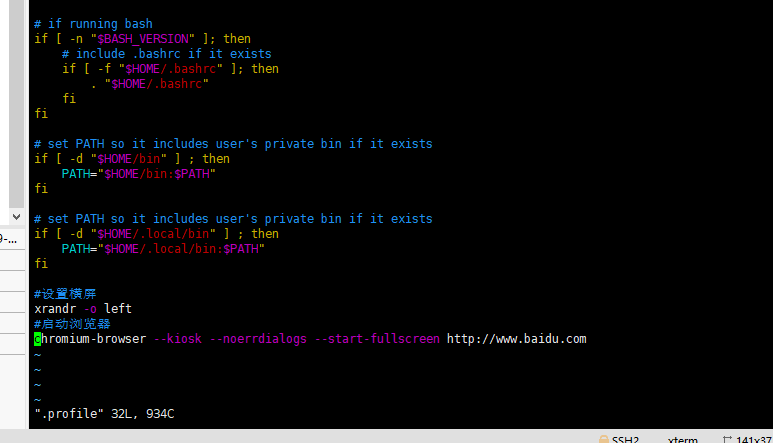 同步屏幕鼠标点击进入/usr/share/X11/xorg.conf.d/目录下修改40-libinput.conf 文件加入Option "CalibrationMatrix" "0 -1 1 1 0 0 0 0 1"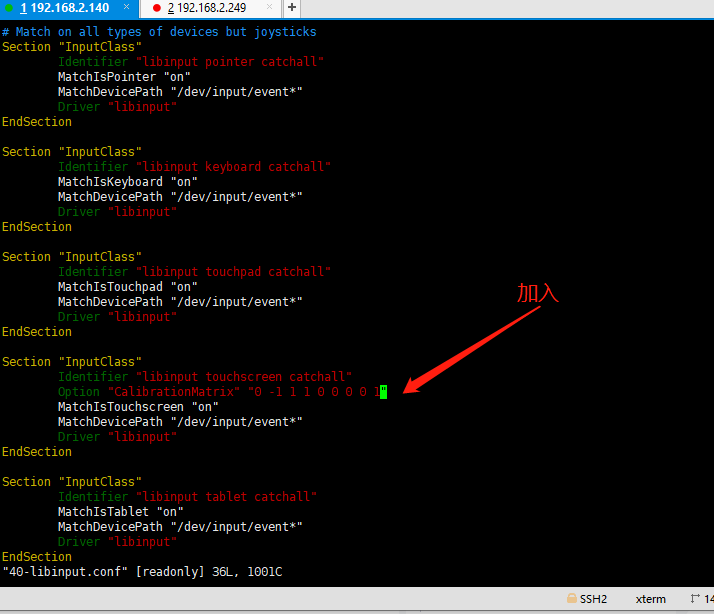 